Ce formulaire doit impérativement être accompagné de la maquette détaillée du DU.Date et lieu :                                                                                                 Signature du responsable du diplôme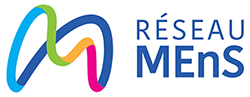 FORMULAIRE DE RENOUVELLEMENT « DU PASSERELLE » Session Avril 2021NOM de l’établissementNOM du Diplôme d’université (DU)Nom du (ou de la) responsable du DUCoordonnées du (ou de la) responsablePrise en compte de la spécificité du public des étudiants en exilModifications effectuées à la suite des remarques de l’expertise de la 1ère évaluation